PARTES  DEL MICROSCOPIO COMPUESTOLlena  el  cuadro de doble entrada que a continuación se presenta; escribe las partes del microscopio según correspondan a la parte mecánica, óptica o lumínica y describe cual es la función que tiene.Pega la imagen de un microscopio que tenga señaladas las partes componentes que mencionaste en el cuadro anterior: 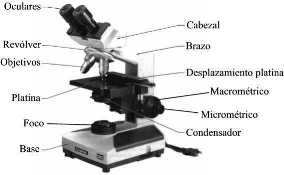 Partes del microscopio compuestoPartes del microscopio compuestoPartes del microscopio compuestoSistemaParteFunciónMecánico TUBOSE UTILIZA PARA ACERCAR O ALEJAR Mecánico PIEDETIENE EL MISCROSCOPIO Mecánico BRAZOSUGETA LA PARTE SUPERIOR DEL TUBO OPTICO Mecánico TORNILLO MICROMETRICOSE UTILIZA PARA PODER ENFOCAR Mecánico TORNULLO MACROMETRICO HACE MOVIMIENTOS RAPIDOS Y ENFOCA HACIA ARRIBA O HACIA ABAJO Mecánico PINZAS FUNCIONA PARA SUGETAR LA PREPARACION LumínicoPLATINATIENE EN EL CENTRO UNA AVERTURA Y SE UTILIZA PARA SOSTENER LA PREPARACION LumínicoCONDENZADOR LENTES QUE CONSENTRAN LOS RAYOS LUMINOSOS A LA PREPARACION LumínicoFUENTE DE LUZ DIRIGE LOS RAYOS LUMINOSOS ÓpticoOBJETIVOS AUMENTA LA CANTIDAD DE AUMENTO ÓpticoOCULTARSU MISION ES AMPLIAR LAS IMÁGENES Óptico